Фото – отчётОткрытого мероприятия кружка «Спортивные игры».Дата проведения: 27.12.2016 г.Класс: 5По списку занимающихся в кружке – 11.Присутствовало – 13 /изъявили желания поучаствовать Зенченко Сергей и Азмун Алексей/.Цель: - демонстрация умений и навыков владения баскетбольным мячом;          - сплочение коллектива.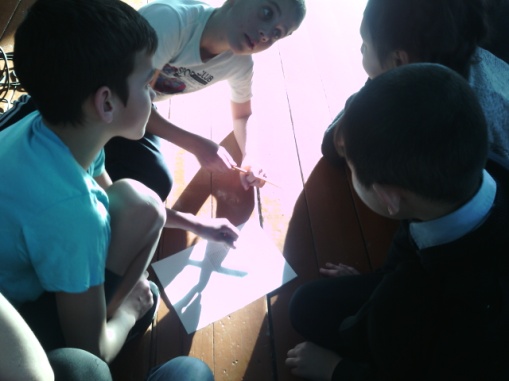 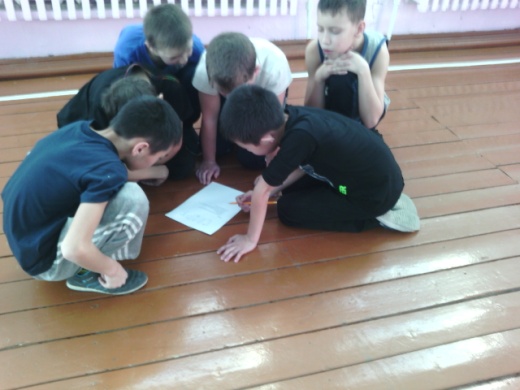 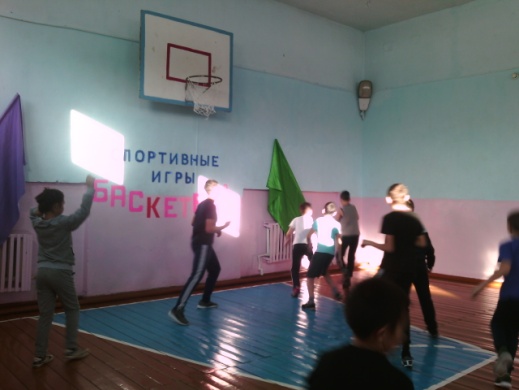 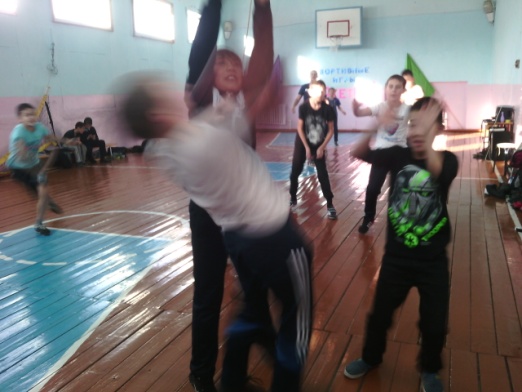 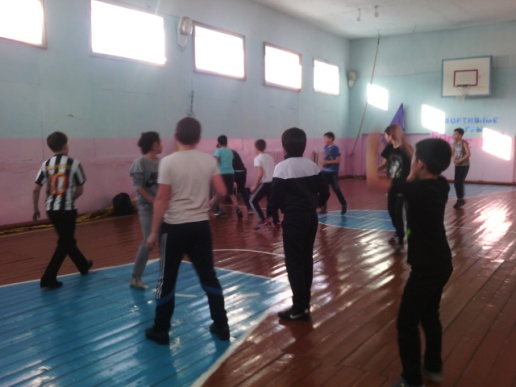 Руководитель кружка М.Ф.Мамедова